Complimentary Tour Booking FormTo welcome delegates to the amazing island of Guam for PAS 2016, Guam Visitors Bureau and PATA Micronesia Chapter invite you to join a special complimentary half-day tour programme that gives you a fantastic opportunity to experience some of the island’s many cultural and historical attractions. Pre-booking is essential as each tour is limited to 50 participants. All booking confirmations are made on a ‘first come-first served’ basis and exclusively for REGISTERED PAS2016 DELEGATES and SPOUSE only.Complete this form and send it to Ms. Breeana Quitugua at breeana.quitugua@visitguam.org.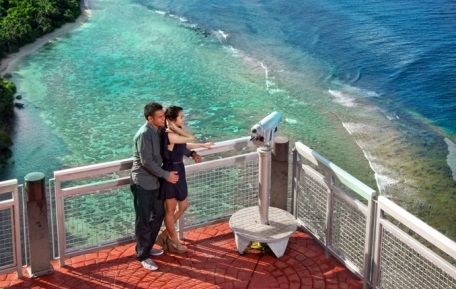   Island City TourExperiencing Guam’s culture and history by walking through historical sites such as Putan Dos Amantes, Fort Agueda, Plaza De Espana, Latte Stone Park, etc.. Date:  May 18     May 22     Time: 9:00 a.m. - 12:00 p.m. (no lunch included)   Southern Island Tour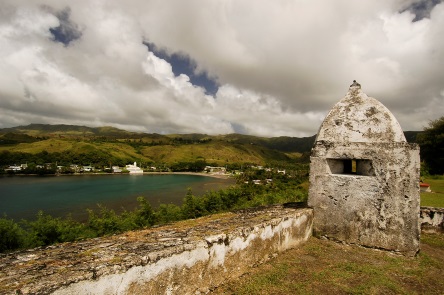 Exploring historic preservation and shared stories found across the landscapes at the T. Stell Newman, Cetti Bay, village of Umatac, etc. Date:  May 18     May 22     (please select one)Time:  9:00 a.m. - 12:00 p.m. (no lunch included)*** Click for full details of the above tours and shopping privileges*** Pick up and drop off at each official hotel.*** Delegate can join different tour on different date. Mr.      Mrs.      Ms.		 Mr.      Mrs.      Ms.		First Name:                           First Name:                           Surname:      Surname:      Surname:      Company:      Company:      Email:      Email:      Email:      Address:      Address:      Tel. (in case of emergency):      Tel. (in case of emergency):      Tel. (in case of emergency):      Address:      Address:      Country:      Country:      Country:      Arrival date into Guam:Flight number: Departure date from Guam:   Flight number: Hotel in Guam:      Hotel in Guam:      Hotel in Guam:      Hotel in Guam:      Hotel in Guam:      Accompanying Person      Yes     No    (If Yes: Name:      )Accompanying Person      Yes     No    (If Yes: Name:      )Accompanying Person      Yes     No    (If Yes: Name:      )Accompanying Person      Yes     No    (If Yes: Name:      )Accompanying Person      Yes     No    (If Yes: Name:      )